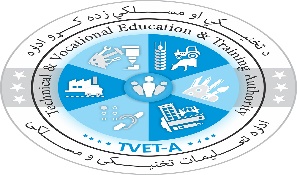 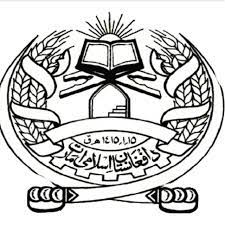 د تخنیکی او مسلکی زده کرو د  بستونو لپاره د آزمویني غوښتنلیکفورم درخواستی امتحان بست های اداره تعلیمات تخنیکی و مسلکی1. متقاضيان میتوانند از تاریخ 5/7/ 1402 الی  13/ 5/ 1402 برای درخواست به بست (متخصص انکشاف سیستم ها) و از تاریخ 7/5/1402 الی 16/5/1402 برای درخواست به بست (عضو مسلکی سافت ویر) فورم و لایحه وظایف بست‌ها را دانلود نموده و پس از خانه‌پری دقیق این فورم با ضمیمه نمودن خلص سوانح (CV)، اسناد تحصیلی، تجربه کاری و کاپی تذکره تابیعیت خویش بشکل حضوری به آمریت سیستم های معلوماتی و احصائیه، اداره تعلیمات تخنیکی و مسلکی تسلیم نمایند همچنان میتوانید بشکل آنلاین به ایمیل آدرس sharif.rasekh@tveta.gov.af ارسال دارید. 2. غوښتونکي کولای شی د (سیسټمونو د انکشاف متخصص) بست لپاره د 7/5/1402 مې نیټې څخه تر 13/5/1402 مې نیټې پورې او د (سافت ویر مسلکي غړي) څلورم رتبه بست لپاره د 7/5/1402 نیټې څخه تر 16/5/1402 مې نیټې پوری،  فورمه او دندو لایحه ډانلوډ او په دقیقه بڼه د دغه فورم ډکولو وروسته د خلص سوانح (CV)، تحصیلي اسنادو، کاري تجربې او پیژندپاڼې سره یوځای د تخنیکي او مسلکي‌ زده کړو ادارې د احصايې او معلوماتې ټکنالوژۍ آمریت ته تسلیم کړی همدا راز کولای شی په آنلاین توګه د sharif.rasekh@tveta.gov.af ایمیل آدرس له لاری مونږ ته را واستوی.شماره های تماس: ۰۷۹۴۴۶۵۶۹۳ - ۰۷۴۸۰۱۷۸۱۸ژمنه کوم چې په دې فورمه کې درج شوي معلومات سم دي او که چیرېناسم ثابت شي، د قانون پر بنسټځواب ورکوونکی‌یم.تعهد می‌سپارم که اطلاعات ثبت‌شده در این فورم، درست است و اگر خلاف آن ثابت شود، بر بنیاد قانون پاسخ‌گو خواهم بود.با احتراملاسلیک/ امضاءد دندي انتخاب/ انتخاب وظیفهد دندي انتخاب/ انتخاب وظیفهد دندي انتخاب/ انتخاب وظیفهد دندي انتخاب/ انتخاب وظیفهد دندي انتخاب/ انتخاب وظیفهد دندي انتخاب/ انتخاب وظیفهد دندي انتخاب/ انتخاب وظیفهد دندي انتخاب/ انتخاب وظیفهد دندي انتخاب/ انتخاب وظیفهد دندي انتخاب/ انتخاب وظیفهد دندي انتخاب/ انتخاب وظیفهد دندي انتخاب/ انتخاب وظیفهد دندي انتخاب/ انتخاب وظیفهد دندي انتخاب/ انتخاب وظیفهد دندي انتخاب/ انتخاب وظیفهد دندي انتخاب/ انتخاب وظیفهد دندي انتخاب/ انتخاب وظیفهد دندي انتخاب/ انتخاب وظیفهد دندي انتخاب/ انتخاب وظیفهددند‌ي عنوان/ عنوان بستددند‌ي عنوان/ عنوان بستددند‌ي عنوان/ عنوان بستددند‌ي عنوان/ عنوان بستددند‌ي عنوان/ عنوان بستاداره / وزارتاداره / وزارتاداره / وزارتاداره / وزارتاداره / وزارتځای/ موقعیتځای/ موقعیتځای/ موقعیتځای/ موقعیتځای/ موقعیتځای/ موقعیتد ولایت نوم/ اسم ولایتد ولایت نوم/ اسم ولایتد ولایت نوم/ اسم ولایتمرکزولایتمرکزولایتمرکزولایتمرکزولایتمرکزولایتمرکزولایتکابلکابلکابلبستبستبستبستبست1    2    3   4  5  6   7   8   1    2    3   4  5  6   7   8   1    2    3   4  5  6   7   8   1    2    3   4  5  6   7   8   1    2    3   4  5  6   7   8   1    2    3   4  5  6   7   8   1    2    3   4  5  6   7   8   1    2    3   4  5  6   7   8   1    2    3   4  5  6   7   8   1    2    3   4  5  6   7   8   1    2    3   4  5  6   7   8   1    2    3   4  5  6   7   8   1    2    3   4  5  6   7   8   1    2    3   4  5  6   7   8   شخصي معلومات/ معلومات شخصیشخصي معلومات/ معلومات شخصیشخصي معلومات/ معلومات شخصیشخصي معلومات/ معلومات شخصیشخصي معلومات/ معلومات شخصیشخصي معلومات/ معلومات شخصیشخصي معلومات/ معلومات شخصیشخصي معلومات/ معلومات شخصیشخصي معلومات/ معلومات شخصیشخصي معلومات/ معلومات شخصیشخصي معلومات/ معلومات شخصیشخصي معلومات/ معلومات شخصیشخصي معلومات/ معلومات شخصیشخصي معلومات/ معلومات شخصیشخصي معلومات/ معلومات شخصیشخصي معلومات/ معلومات شخصیشخصي معلومات/ معلومات شخصیشخصي معلومات/ معلومات شخصیشخصي معلومات/ معلومات شخصینوم/ نامنوم/ نامنوم/ نامد پلارنوم/ نام پدرد پلارنوم/ نام پدرد پلارنوم/ نام پدرد پلارنوم/ نام پدرد پلارنوم/ نام پدرتخلصتخلصتخلصد تذکرې شمیره/ شمارۀ تذکرهد تذکرې شمیره/ شمارۀ تذکرهد تذکرې شمیره/ شمارۀ تذکرهد تذکرې شمیره/ شمارۀ تذکرهد تذکرې شمیره/ شمارۀ تذکرهملیتملیتملیتد زېږېدو ځای/ محل تولدد زېږېدو ځای/ محل تولدد زېږېدو ځای/ محل تولدد زېږېدو ځای/ محل تولدد زېږېدو ځای/ محل تولدولایتولایتولایتد زېږېدو نېټه/ تاریخ تولدد زېږېدو نېټه/ تاریخ تولدد زېږېدو نېټه/ تاریخ تولدد زېږېدو نېټه/ تاریخ تولدد زېږېدو نېټه/ تاریخ تولدد اړیکو شمیره/شمارۀ تماسد اړیکو شمیره/شمارۀ تماسد اړیکو شمیره/شمارۀ تماس جنسیت:      جنسیت:      جنسیت:      جنسیت:      جنسیت:     نارینه/ مرد ښځینه/ زن نارینه/ مرد ښځینه/ زن نارینه/ مرد ښځینه/ زن نارینه/ مرد ښځینه/ زن نارینه/ مرد ښځینه/ زن نارینه/ مرد ښځینه/ زن نارینه/ مرد ښځینه/ زن د یوه خپل/قریب نوم او د اړیکو شمیرهاسم و شمارۀ تماس یکی از نزدیکاند یوه خپل/قریب نوم او د اړیکو شمیرهاسم و شمارۀ تماس یکی از نزدیکاند یوه خپل/قریب نوم او د اړیکو شمیرهاسم و شمارۀ تماس یکی از نزدیکانایمیل: ایمیل: ایمیل: ایمیل: ایمیل: ایمیل: ایمیل: ایمیل: ایمیل: ایمیل: ایمیل: ایمیل: دایمي پته/ آدرس دایمیدایمي پته/ آدرس دایمیدایمي پته/ آدرس دایمیدایمي پته/ آدرس دایمیدایمي پته/ آدرس دایمیدایمي پته/ آدرس دایمیدایمي پته/ آدرس دایمیدایمي پته/ آدرس دایمیاوسنۍ پته/ آدرس فعلیاوسنۍ پته/ آدرس فعلیاوسنۍ پته/ آدرس فعلیاوسنۍ پته/ آدرس فعلیاوسنۍ پته/ آدرس فعلیاوسنۍ پته/ آدرس فعلیاوسنۍ پته/ آدرس فعلیاوسنۍ پته/ آدرس فعلیاوسنۍ پته/ آدرس فعلیاوسنۍ پته/ آدرس فعلیاوسنۍ پته/ آدرس فعلیولایتولسوالیولسوالیولسوالیکلی/ قریهکلی/ قریهکلی/ قریهکلی/ قریهولایتولایتولایتولسوالیولسوالیولسوالیکلی/ قریهکلی/ قریهکلی/ قریهکلی/ قریهکلی/ قریهزده کړي/ تحصیلاتزده کړي/ تحصیلاتزده کړي/ تحصیلاتزده کړي/ تحصیلاتزده کړي/ تحصیلاتزده کړي/ تحصیلاتزده کړي/ تحصیلاتزده کړي/ تحصیلاتزده کړي/ تحصیلاتزده کړي/ تحصیلاتزده کړي/ تحصیلاتزده کړي/ تحصیلاتزده کړي/ تحصیلاتزده کړي/ تحصیلاتزده کړي/ تحصیلاتزده کړي/ تحصیلاتزده کړي/ تحصیلاتزده کړي/ تحصیلاتد زدکړو کچه/درجه تحصیلد زدکړو کچه/درجه تحصیلد زده کړي ځای/ مرجع تحصیلید زده کړي ځای/ مرجع تحصیلید زده کړي ځای/ مرجع تحصیلید زده کړي ځای/ مرجع تحصیلیتحصیلي رشته/ رشتۀ تحصیلیتحصیلي رشته/ رشتۀ تحصیلیتحصیلي رشته/ رشتۀ تحصیلید پیل‏نیټه/ سال شمولیتد پیل‏نیټه/ سال شمولیتد پیل‏نیټه/ سال شمولیتد پیل‏نیټه/ سال شمولیتد پایته رسولونیټه/ سال فراغتد پایته رسولونیټه/ سال فراغتد نمرو فیصدۍ/فیصدی نمراتد نمرو فیصدۍ/فیصدی نمراتنوعیت تحصیل(روزانه/شبانه)دوکتورادوکتورا ماستر ماستر لیسانس لیسانسفوق بکلوریافوق بکلوریابکلوریابکلوریادکوم ژبو سره آشنایی لری؟/ به کدام زبان ها بلدیت دارید؟دکوم ژبو سره آشنایی لری؟/ به کدام زبان ها بلدیت دارید؟دکوم ژبو سره آشنایی لری؟/ به کدام زبان ها بلدیت دارید؟دکوم ژبو سره آشنایی لری؟/ به کدام زبان ها بلدیت دارید؟ژبې/ زبان هالوستل/ خواندنلیکل/ نوشتنخبرې کول/ صحبت کردندریپښتوانگلیسید کمپیوټر مهارتونه/ مهارت های کمپیوترد کمپیوټر مهارتونه/ مهارت های کمپیوترد کمپیوټر مهارتونه/ مهارت های کمپیوترد کمپیوټر مهارتونه/ مهارت های کمپیوترپروګرامونه/ برنامه هاابتدايي/ ابتداییمنځنۍ/ متوسطډیر ښه/ عالیMs WordMs ExcelMs Power PointMs AccessOther DatabaseInternetQuickBooks کاري تجربه/تجربۀ کاریکاري تجربه/تجربۀ کاریکاري تجربه/تجربۀ کاریکاري تجربه/تجربۀ کاریکاري تجربه/تجربۀ کاریکاري تجربه/تجربۀ کاریاداره/ وزارتد دندې عنوان/ عنوان وظیفهد دندېد پیل نیټه/تاریخ شروع وظیفهد دندېد پای نیټه/تاریخ ختم وظیفهتعداد کارمندان تحت نظارت شما مقدار معاش به افغانیستا سودکارياسنادوتایید مرجع/ مرجع تاییدی اسناد کاری شما/Reference checkستا سودکارياسنادوتایید مرجع/ مرجع تاییدی اسناد کاری شما/Reference checkستا سودکارياسنادوتایید مرجع/ مرجع تاییدی اسناد کاری شما/Reference checkستا سودکارياسنادوتایید مرجع/ مرجع تاییدی اسناد کاری شما/Reference checkستا سودکارياسنادوتایید مرجع/ مرجع تاییدی اسناد کاری شما/Reference checkنوم/ اسمددندېعنوان/ عنوان وظیفهوزارت/ ادارهد آمر د تیلفون شمیرهشماره تماس آمرد برېښنالیک پتهemailآدرس الکترونیکی emailپه کومي ملي ژبي غواړی چي آزموینه ورکړی؟/ به کدام لسان ملی می‏خواهید امتحان بدهید؟ پښتودریپه کومي ملي ژبي غواړی چي آزموینه ورکړی؟/ به کدام لسان ملی می‏خواهید امتحان بدهید؟ پښتودریپه کومي ملي ژبي غواړی چي آزموینه ورکړی؟/ به کدام لسان ملی می‏خواهید امتحان بدهید؟ پښتودریپه کومي ملي ژبي غواړی چي آزموینه ورکړی؟/ به کدام لسان ملی می‏خواهید امتحان بدهید؟ پښتودریپه کومي ملي ژبي غواړی چي آزموینه ورکړی؟/ به کدام لسان ملی می‏خواهید امتحان بدهید؟ پښتودریپه کومي ملي ژبي غواړی چي آزموینه ورکړی؟/ به کدام لسان ملی می‏خواهید امتحان بدهید؟ پښتودری